WORK LOCATION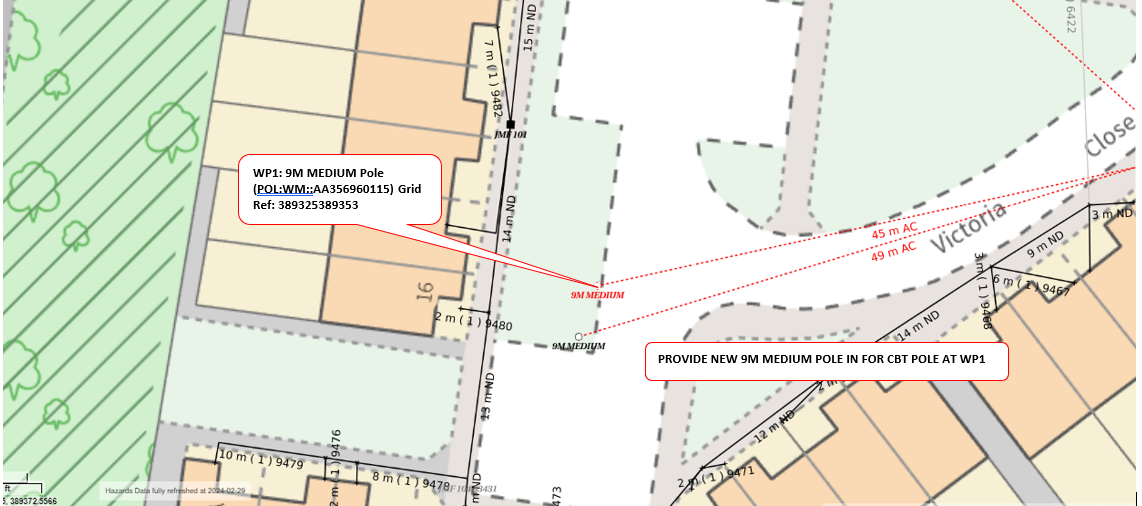 